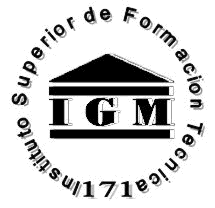                           HORARIOS  TECNICATURA SUPERIOR EN BIBLIOTECOLOGÍA                                                     AÑO 2017 TERCER AÑOHORALUNESMARTESMIÉRCOLESJUEVESVIERNES16.00 a 17.00ANÁLISIS DOCUMENTAL III Fernández, GladysFORMACIÓN DE USUARIOSEsteberena17.00 a 18.00PRÁCTICA PROFESIONAL II CardozoANÁLISIS DOCUMENTAL III Fernández, GladysDISEÑO DE PROYECTOSMaglioneFORMACIÓN DE USUARIOSEsteberena18.00 a 19.00PRÁCTICA PROFESIONAL II CardozoTECNOLOGÍA DE LA INFORMACIÓN Y LA COMUNICACIÓN IIFernández, GladysDISEÑO DE PROYECTOSMaglioneDESARROLLO DE COLECCIONESEsteberena19.00 a 20.00PRÁCTICA PROFESIONAL II CardozoTECNOLOGÍA DE LA INFORMACIÓN Y LA COMUNICACIÓN IIFernández, GladysDESCRIPCIÓN DOCUMENTAL IIIMaglioneDESARROLLO DE COLECCIONESEsteberena20.00 a 20.1020.10 a 21.10EDI: LA ALFABETIZACIÓN INFORMATIVA EN EL ENTORNO DIGITAL: INSTRUMENTOS Y ESTRATEGIAS QUE PROMUEVEN LA INTEGRACIÓN SOCIALFernández, GladysDESCRIPCIÓN DOCUMENTAL IIIMaglioneEDI: LA ALFABETIZACIÓN INFORMATIVA EN EL ENTORNO DIGITAL: INSTRUMENTOS Y ESTRATEGIAS QUE PROMUEVEN LA INTEGRACIÓN SOCIALEsteberena21:10 a 22:10EDI:Fernández, Gladys